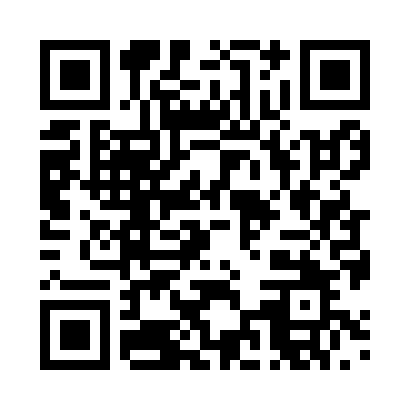 Prayer times for Aue, GermanyWed 1 May 2024 - Fri 31 May 2024High Latitude Method: Angle Based RulePrayer Calculation Method: Muslim World LeagueAsar Calculation Method: ShafiPrayer times provided by https://www.salahtimes.comDateDayFajrSunriseDhuhrAsrMaghribIsha1Wed3:085:471:215:268:5611:262Thu3:075:451:215:278:5711:273Fri3:065:431:215:288:5911:284Sat3:055:411:215:289:0111:285Sun3:045:401:215:299:0311:296Mon3:045:381:215:309:0411:307Tue3:035:361:215:319:0611:318Wed3:025:341:205:319:0811:319Thu3:015:321:205:329:1011:3210Fri3:015:301:205:339:1211:3311Sat3:005:281:205:339:1311:3412Sun2:595:271:205:349:1511:3413Mon2:585:251:205:359:1711:3514Tue2:585:231:205:369:1811:3615Wed2:575:221:205:369:2011:3616Thu2:565:201:205:379:2211:3717Fri2:565:181:205:379:2311:3818Sat2:555:171:205:389:2511:3919Sun2:555:151:205:399:2611:3920Mon2:545:141:215:399:2811:4021Tue2:545:121:215:409:3011:4122Wed2:535:111:215:419:3111:4123Thu2:535:101:215:419:3311:4224Fri2:525:081:215:429:3411:4325Sat2:525:071:215:429:3511:4326Sun2:515:061:215:439:3711:4427Mon2:515:051:215:449:3811:4528Tue2:505:041:215:449:4011:4529Wed2:505:031:215:459:4111:4630Thu2:505:021:225:459:4211:4731Fri2:495:011:225:469:4311:47